HARMONOGRAM WYWOZU ODPADÓW KOMUNALNYCH W 2024 ROKU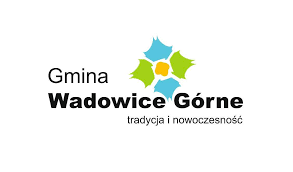 WSZYSTKIE MIEJSCOWOŚCI 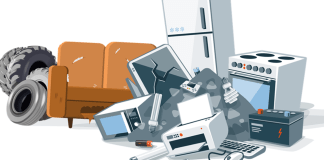 Prosimy o wystawianie pojemników i worków    do godz. 7:00 do drogi przejazdu samochodu.  Worki muszą być pełne i zawiązane.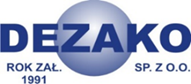   Wykonawca:                   tel.14 670 40 09strona wykonawcy www.dezako.plOdpady zmieszane11 stycznia 202415 lutego 202414 marca 202411 kwietnia 202425 kwietnia 20249 maja 202423 maja 20246 czerwca 202420 czerwca 20244 lipca 202418 lipca 20248 sierpnia 202422 sierpnia 20245 września 202419 września 20243 października 202424 października 202421 listopada 202423 grudnia 2024Tworzywa sztuczne i metale4 stycznia 20248 lutego 20247 marca 20244 kwietnia 20249 maja 202413 czerwca 202411 lipca 202414 sierpnia 202412 września 202410 października 20247 listopada 202419 grudnia 2024PapierSzkło8 lutego 20248 lutego 20244 kwietnia 20244 kwietnia 202413 czerwca 202413 czerwca 202414 sierpnia 202414 sierpnia 202410 października 202410 października 202419 grudnia 202419 grudnia 2024Odpady wielkogabarytowe21 marca 202426 września 2024